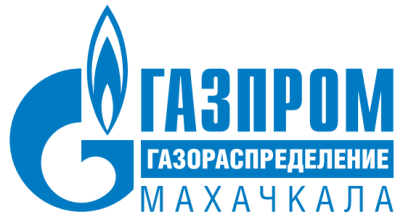 21.10.2015г.г. Махачкала                                                                                       Текст объявления в СМИВниманию пользователей газа!      Компания «Газпром газораспределение Махачкала» сообщает, что в связи с проведением плановых работ на газопроводах высокого давления (в рамках мероприятий по подготовке к отопительному сезону) 22 октября с 9:00 до 18:00 будет временно приостановлено газоснабжение абонентов, проживающих на следующих улицах Советского района города Махачкала:- ул. Ярагского 80 А, 80-Б, 80-Г, 80-Д, 82;- ул. Ушакова 2;- ул. Левоневского 71-74;- МКР «Дагтекстиль».Также будет временно приостановлено подача газа в  котельную второй городской больницы.      Специалисты компании «Газпром газораспределение Махачкала» просят абонентов, использующих природный газ в быту, в целях безопасности на время проведения ремонтных работ закрыть краны на газовых приборах и перед ними. ПРЕСС-СЛУЖБА АО «ГАЗПРОМ ГАЗОРАСПРЕДЕЛЕНИЕ МАХАЧКАЛА»Контактный телефон:8 (872)251-56-55Факс:8 (872) 251-56-63Е-mail:mh.mahgaz@mail.ru. Сайт:www.оаомахачкалагаз.рф